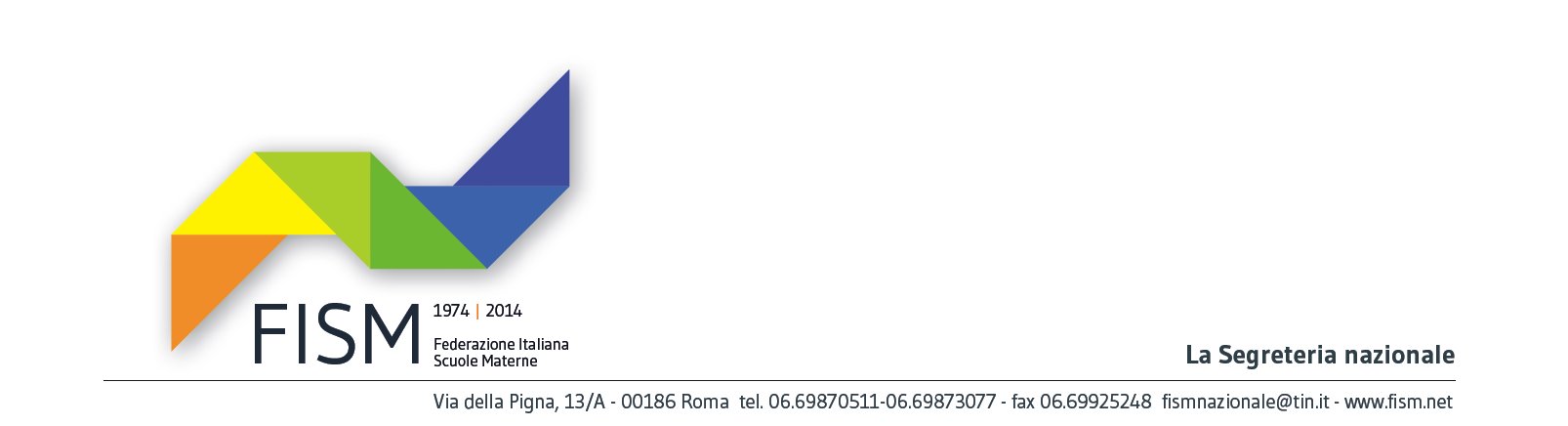 COMUNICATO STAMPA N. 13“L’ORTO DELLE MAMME”: LA FISM FESTEGGIA IL 40° DELLA FONDAZIONE CON UN PROGETTO TRIENNALE DI COSTRUZIONE DI SCUOLE DELL’INFANZIA IN CIAD CON LA COLLABORAZIONE ATTIVA DELLA POPOLAZIONERoma, 21 giugno 2014	Nel corso del Congresso nazionale della Federazione Italiana Scuole Materne (Fism), che si conclude oggi  a Roma, è stato presentato, per il 40° della fondazione della Federazione, l’ Orto delle Mamme, un nuovo progetto di solidarietà che la Fism realizzerà, a cominciare dai prossimi mesi,  in Ciad,  uno dei paesi più poveri del mondo dove solo il 28% della popolazione adulta – il 18% delle donne - sa leggere e scrivere. E’ la prima volta che la Fism mette in campo un progetto di queste proporzioni nel Sud del mondo per l’alfabetizzazione e lo sviluppo, dopo numerose altre iniziative di solidarietà. 		Il progetto triennale  della Fism prevede inizialmente la costruzione di tre piccole scuole dell’infanzia, alle quali seguiranno altre, per un totale di trenta scuole, che ospiteranno i bambini, ma non solo loro. Infatti accanto alla scuola sarà costruito, insieme ai genitori,  l ‘orto delle mamme  con  un pozzo ed una recinzione. In questo modo le mamme potranno coltivare l’orto,  mentre i bambini sono a scuola, e con la coltivazione dei prodotti potranno risolvere non solo il problema della scuola, ma anche quello del cibo giornaliero per la  famiglia.	“Osservando i flussi migratori dall’Africa – spiega Giannino Zanfisi , tesoriere  nazionale Fism – e i tanti bambini che li compongono, ci siamo posti la domanda di come realizzare l’accoglienza, che è uno dato qualificante delle nostre scuole, oltre i confini nazionali, nei loro paesi di origine, come il Ciad “. 	“ Abbiamo preso contatti – continua Zanfisi – con i Padri gesuiti della diocesi di Mongo, nel centro est del Ciad, zona di passaggio e formazione di questi flussi migratori, e con il coinvolgimento della popolazione del luogo abbiamo definito il progetto. Sono state le stesse  comunità dei villaggi che hanno chiesto di essere aiutate per la realizzazione di scuole per l'infanzia perché si sono resi conto che è importante che l'educazione inizi il prima possibile “ .	 “ La costruzione di nuove scuole – spiega Zanfisi - deve tener conto del contesto e delle esperienze già  in atto. La formazione in queste scuole tiene conto del fatto che a volte il 100% dei bambini non sono cristiani e quindi insiste sui valori universali che riguardano la relazione ed il rispetto degli altri e delle regole di condotta. Il tutto attraverso giochi ed apprendimento”.	Queste esperienze di scuole esistenti non possono durare senza un coinvolgimento dei genitori, in particolare delle mamme che si preoccupano principalmente dell'assunzione materiale del progetto.” Ecco perché – conclude Zanfisi  “ l’orto delle mamme “ potrà essere per il nostro progetto la vera carta vincente “.  I lavori del congresso nazionale della Fism si concludono stamani  a Roma presso la Domus Mariae, Palazzo Carpegna, via Aurelia 481  .Ufficio Stampa:  tel. 348 2639642 – 333 7202805  e-mail:  ufficiostampa@fism.net